NACRTAJ PISANICE I OBOJI IH.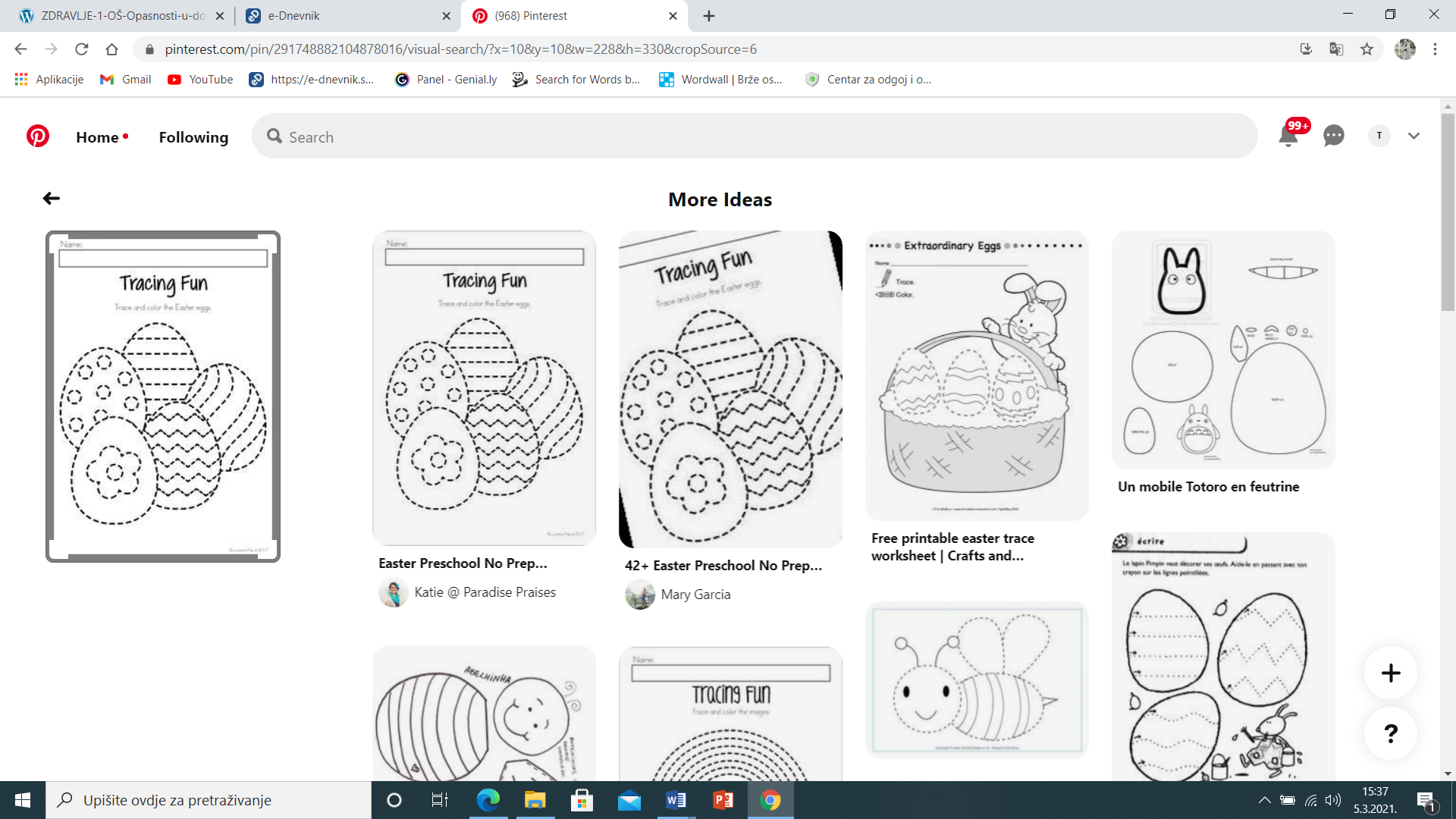 